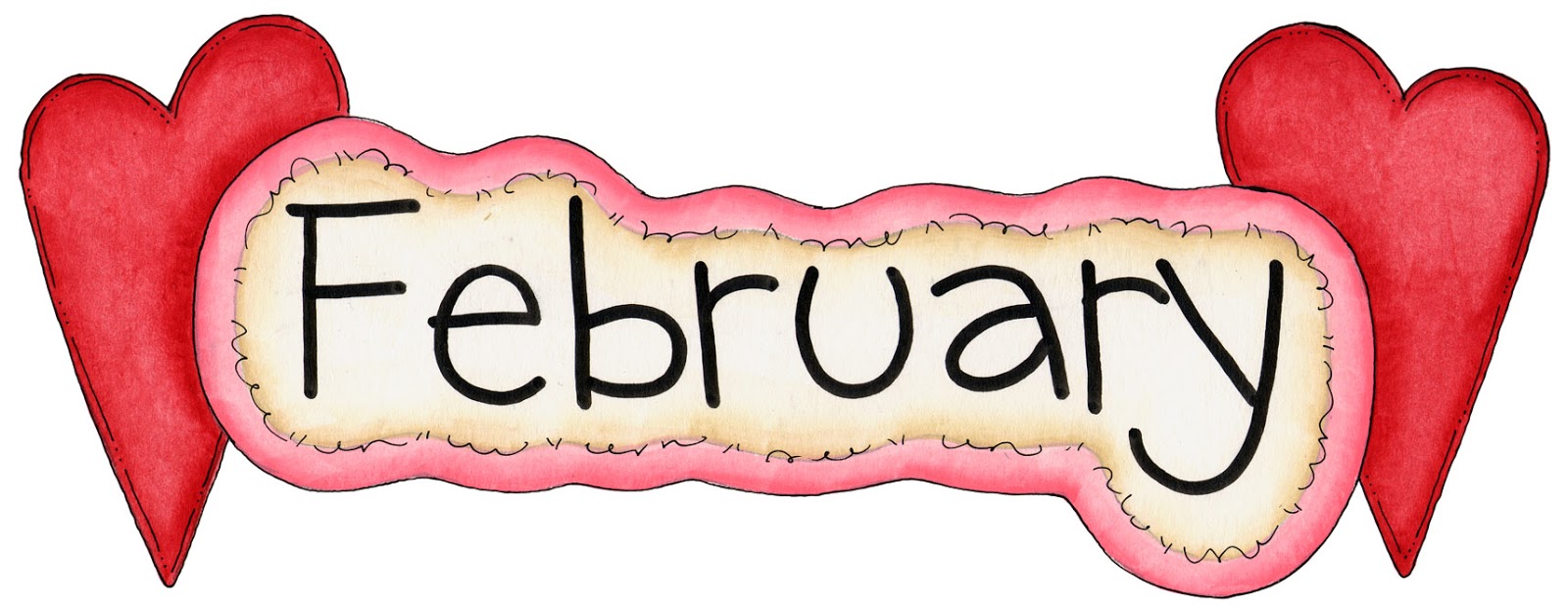 Reading Homework From Mrs. AraujoReread the set of paper stories several times, pointing to each word.  Keep packet at home.Learn the below 40 grade 1 sight words.  We need to recognize these “in a flash.”  BONUS:  Learn how to spell them, too!On the PreK-2 LiveBinders at www.mrsjudyaraujo.com, help your child with the:Long Vowels tab.  Notice all of the bright green tabs at the bottom.Different Sounds of S.Contractions (light blue tab).afteragainwhenanyaskasbycouldeveryflyfromgivegoinghadhasherhimhishowjustknowletlivemayofoldonceopenoverputroundsomestoptakethankthemthenthinkwalkwere